EDITAL Nº 032/2023 - PROCESSO DE SELEÇÃO VISANDO A FORMAÇÃO DE CADASTRO RESERVA PARA ATUAÇÃO NA APAC – ASSOCIAÇÃO DE PROTEÇÃO E ASSISTÊNCIA AOS CONDENADOS NA CIDADE DE SETE LAGOAS.Resultado PreliminarSete Lagoas, 20 de março de 2023.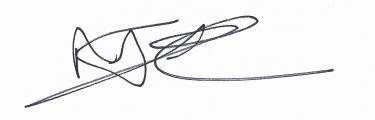 VIVIANE TOMPE SOUZA MAYRINKPRESIDENTEAPAC - ASSOCIAÇÃO DE PROTEÇÃO E ASSISTÊNCIA AOS CONDENADOSCondutor de Segurança e Adm. - Dia 20 de março de 2023Condutor de Segurança e Adm. - Dia 20 de março de 2023MARCELO FLORES DOS SANTOS1º